President Nils Vang ledet møtet, og gjorde følgende referat i sekretærens fravær:.Det ble et flott førjulstreff i går kveld. Alle møtte ifølge Rolf sin påmeldingsliste, 14 medlemmer, 12 feller.I tillegg møtte Sverre Gustad, Kjell Minsås, og Petter Krokstad m/felle, hos Woxholt.(godkjent oppmøte)Etter orientering om årets mest populære bøker av herr.Woxholt, og litt handel,  gikk vi til Hotellet.Vi foretok et verdig opptak av Harald Morten Steen, etter oppskriften. Trond utførte sekretærens rolle.Etterpå overtok Rolf med mat og forskjellige kulturinnslag, meget hyggelig.Hilsen NilsProgram og innbydelsen til kvelden var utarbeidet av Rolf Vestvik, og er gjengitt nedenfor: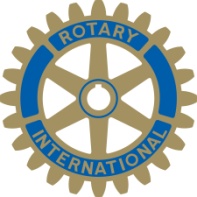 Verdal rotaryklubbInvitasjon til førjulstreffTorsdag 5. desember 2013.Med dette inviterer vi rotarykameratene med ledsagere til vårt tradisjonelle førjulsarrangement. Som vanlig byr vi på et program med noe godt både for kropp og sjel.Kl 1845. Samling i Woxholdt Bokhandel med orientering om julens bøker.Kl 1930. Deretter går vi til Verdal hotell og får servert julemat og drikke.Rakfisk eller lutefisk etter eget valg. Kari lover beste kvalitet på begge fiskene!Pris som i fjor: Kr 365.- pr person. (Drikke til maten kommer i tillegg.)Dessuten improvisert servering av allsang og gode historier.HilsenFestkomiteen.Påmelding senest 28. november Epost: rolf.vestvik@vktv.no, Tel 908 22 701RotarymøtereferatDatoReferent28.november 2013Nils, PresidentLutefisk og rakfiskkveld